MASSILLON SADDLE CLUB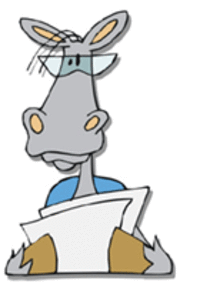 SCHOLARSHIP APPLICATION             CURRENT DATE:					NAME:					   AGE:	     DOB:			ADDRESS:											PHONE NUMBER:							NAME OF HIGH SCHOOL:											DATE OF HIGH SCHOOL GRADUATION:						GPA AT GRADUATION:			HOBBIES/ EXTRA CURRICULAR ACTIVITIES:																														SELECTIVE COLLEGE:											YEAR JOINED MSC:			MSC ACTIVITIES YOU HAVE PARTICIPATED IN:																		HOW WILL YOU CONTINUE TO PARTICIPATE IN MSC ONCE YOU HAVE BEGUN COLLEGE?												HOW DO YOU PLAN TO USE YOUR MSC SCHOLARSHIP?																	*RETURN THIS SLIP ALONG WITH YOUR GRADE TRANSCRIPT, TWO LETTERS OF RECOMMENDATIONS, AND ONE PAGE ESSAY. DEADLINE IS AUGUST 1ST!